รายงานผลการดำเนินงาน ตัวชี้วัด TR 4 สัดส่วนของรถจักรยานต่อจำนวนประชากรของวิทยาเขต The total number of Zero-Emission Vehicles (ZEV) divided by the total campus populationจำนวนนักศึกษาที่พักอาศัยในหอพัก มีจำนวนทั้งหมด  3,584 คน มีจักรยาน 87 คน คิดเป็นร้อยละ 2.42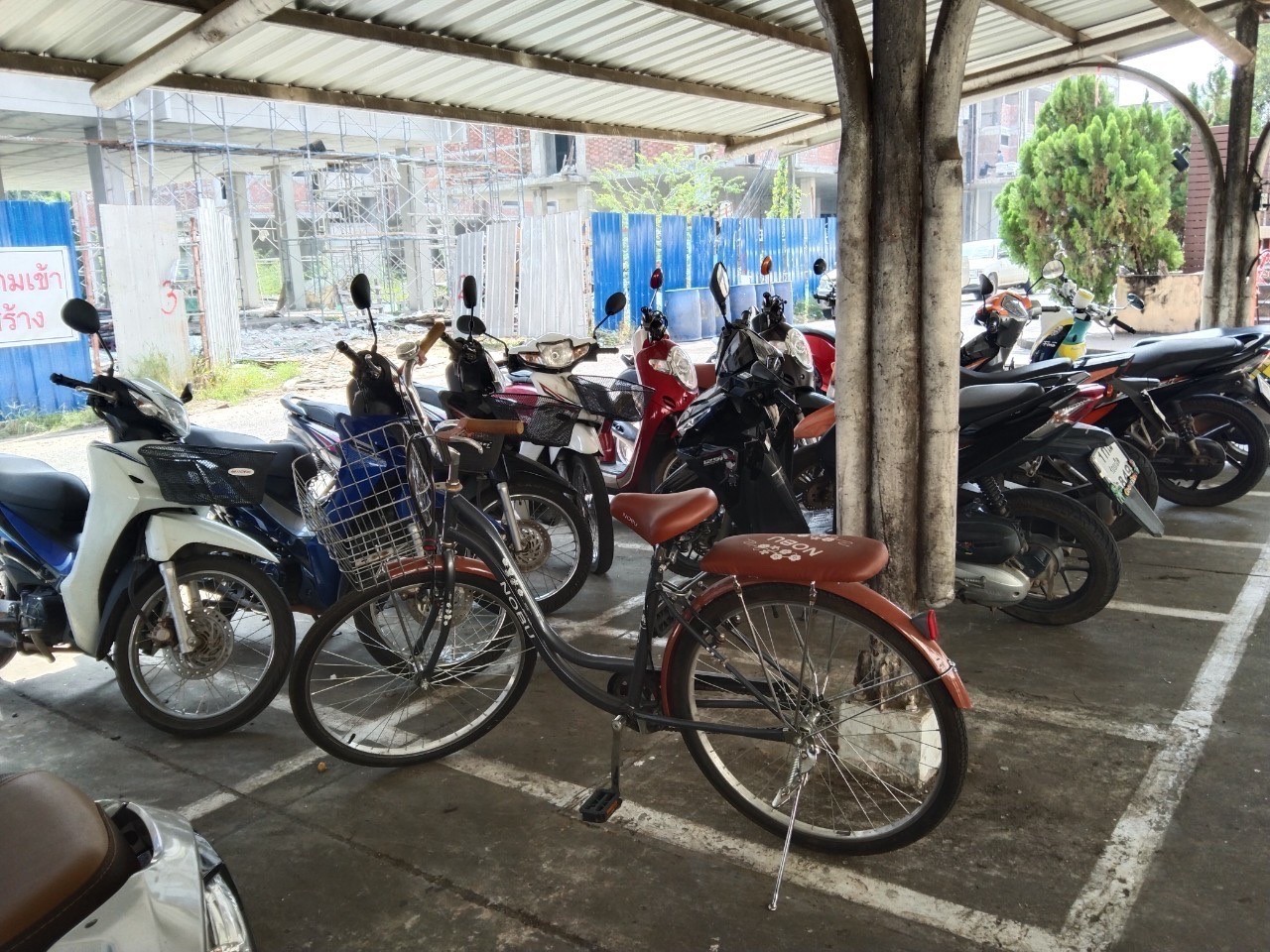 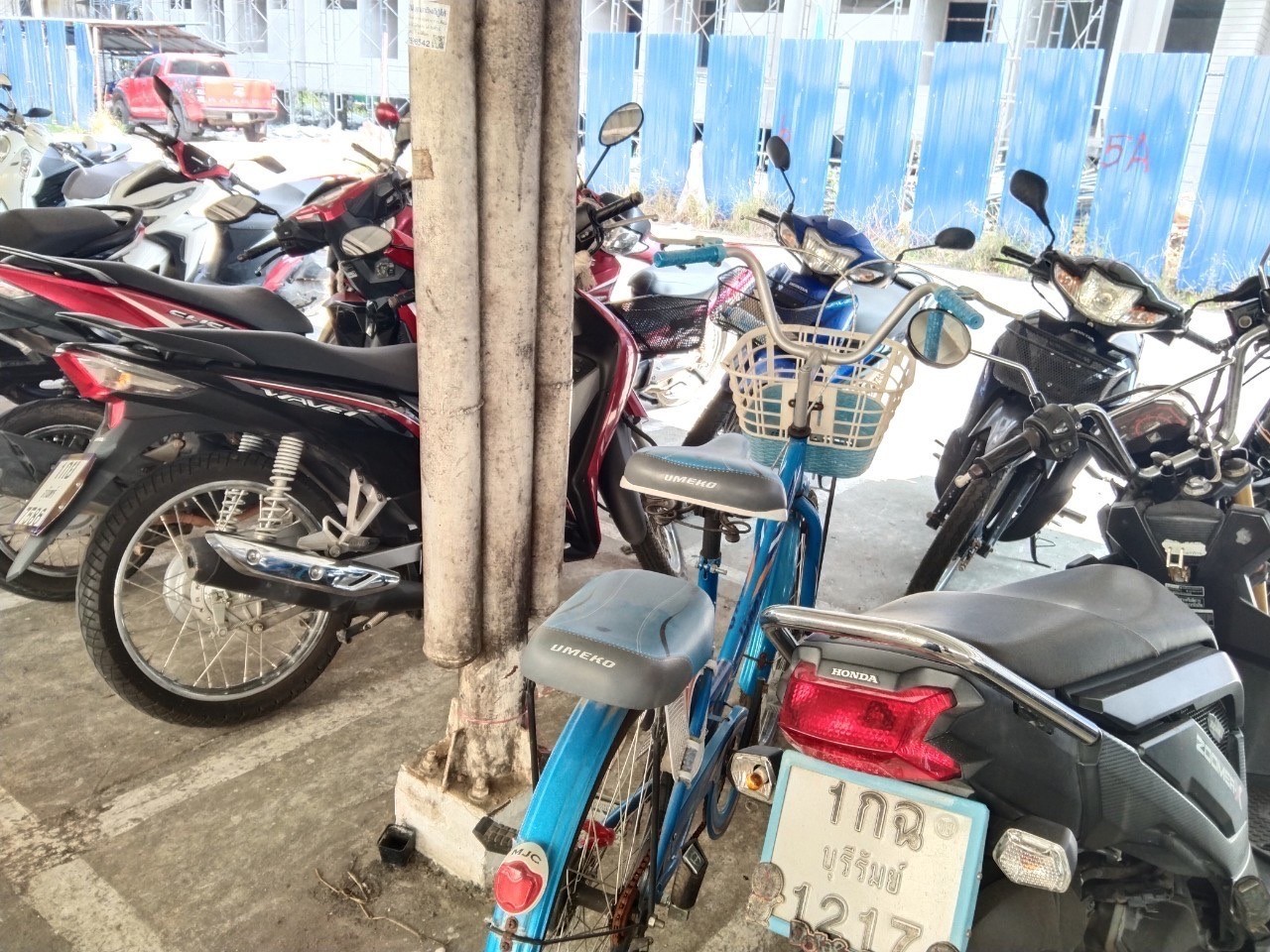 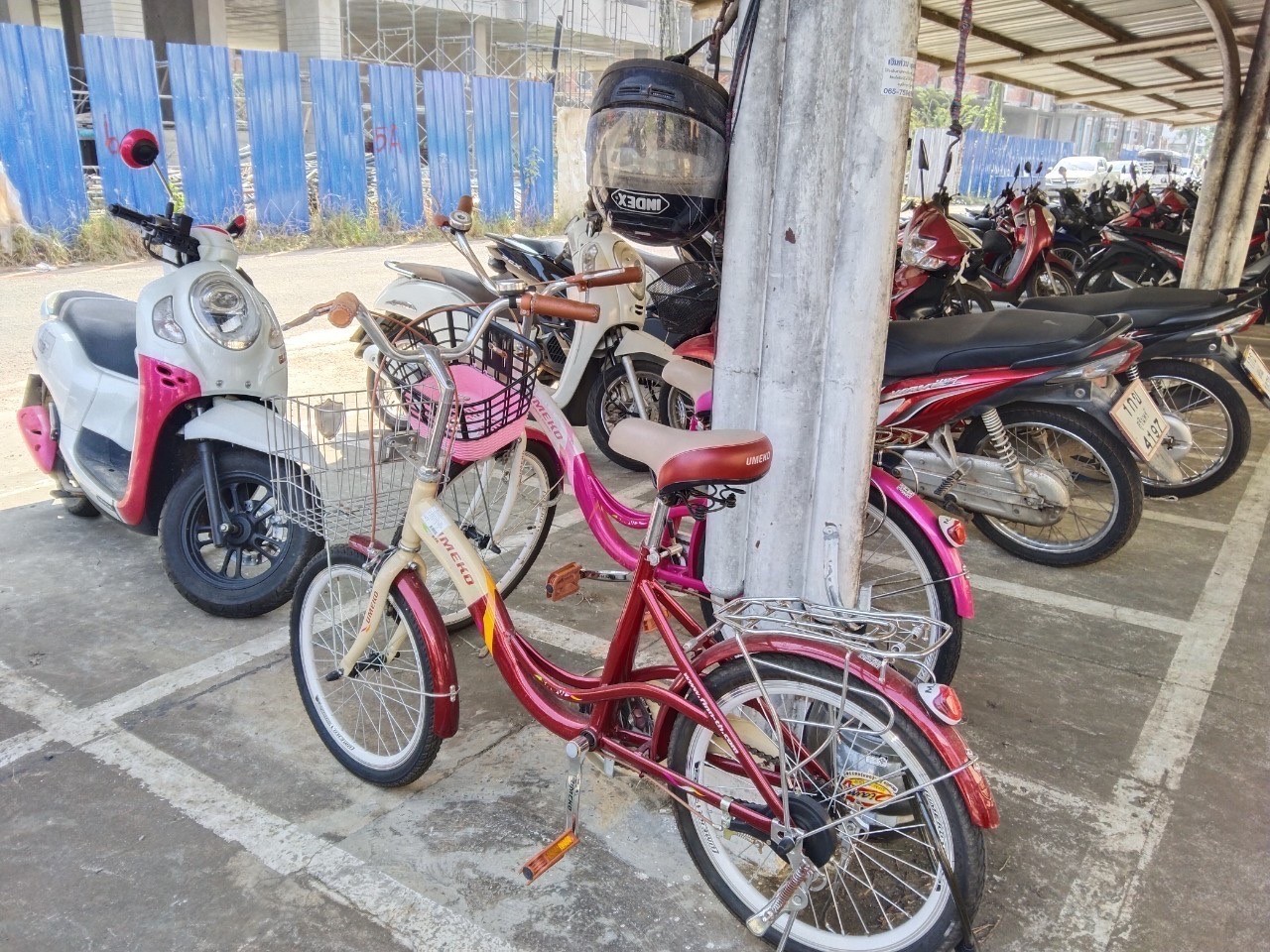 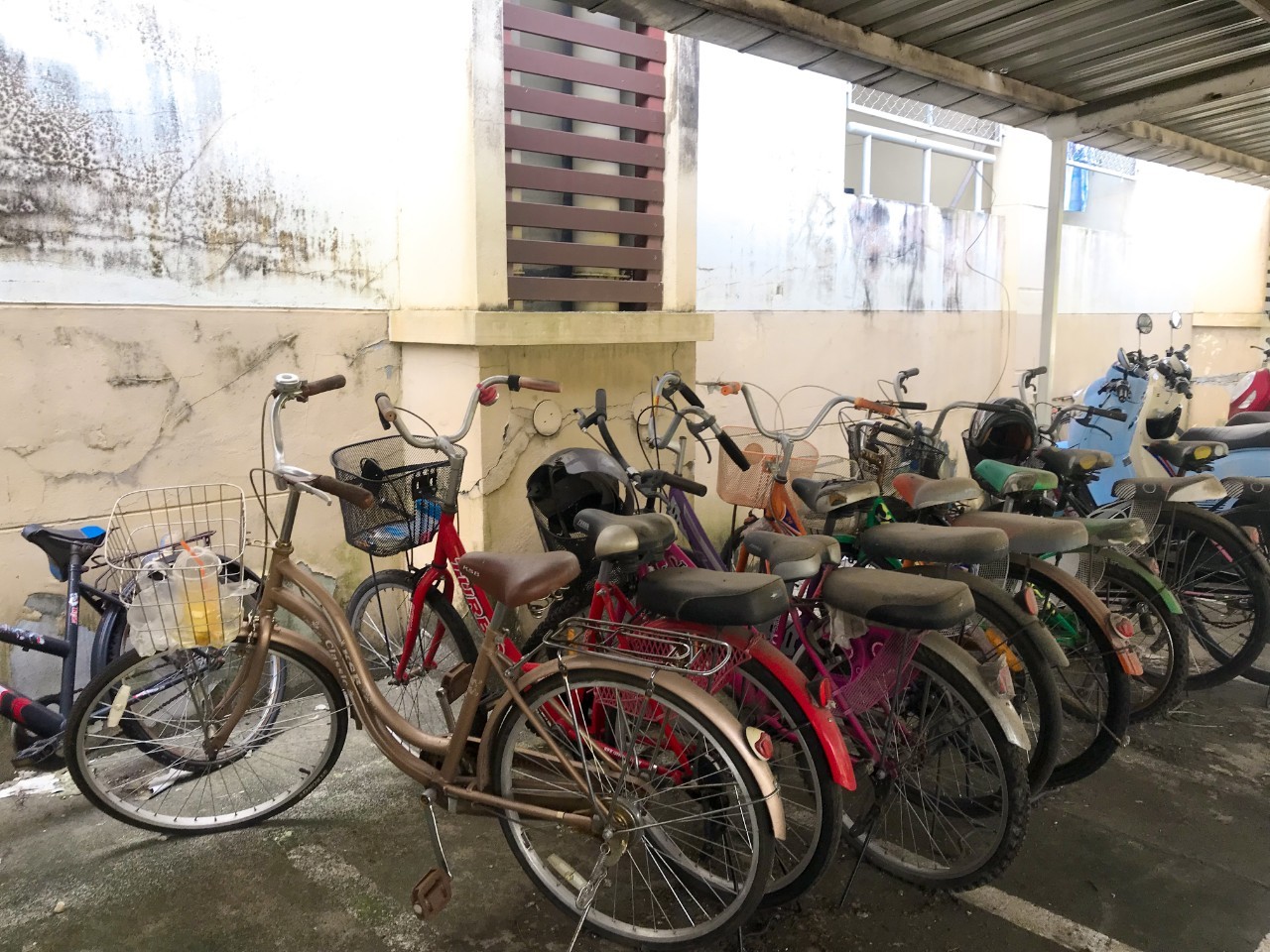 ที่หอพัก/อาคารจำนวนจักรยานหมายเหตุหอพักอินทนิล 1 หอพักอินทนิล 2หอพักอินทนิล 3หอพักราชพฤกษ์ 1หอพักราชพฤกษ์ 2หอพักราชพฤกษ์ 3หอพักราชพฤกษ์ 412 คัน13 คัน7 คัน18 คัน20 คัน14 คัน3 คันรวมจำนวนจักรยานทั้งสิ้นรวมจำนวนจักรยานทั้งสิ้น87 คัน